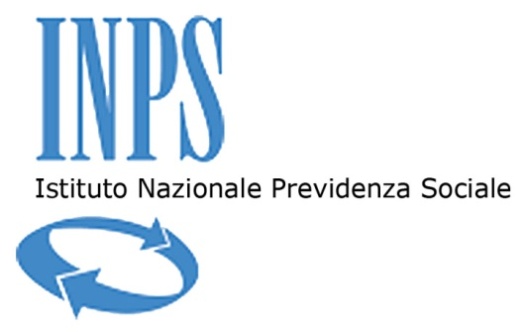 Direzione centrale risorse strumentaliArea Lavori di manutenzione ordinaria, straordinaria e di sicurezzasugli immobili strumentali - Facility Management degli uffici – Budget degli acquisti, gestione finanziaria e controllo della spesa strumentale(Schema di offerta, da compilare su carta semplice, su cui va applicata la marca da bollo)Il sottoscritto: ___________________________________________________________Nato a: ________________________il ________________________________________Residente a: _________________________ Provincia di _________________________via/piazza_______________________ n.° _____________________________________in qualità di: (indicare la carica, anche sociale) __________________________________dell’Operatore/Impresa: _____________________________________________con sede nel Comune di:___________________________ Provincia di _____________codice fiscale: ____________________________________________________________partita I.V.A.: ____________________________________________________________telefono: ____________________________________ fax _________________________indirizzo di posta elettronica: _______________________________________________nella dedotta qualità, presenta la seguente Offerta Economica ed accetta esplicitamente ed incondizionatamente tutte le obbligazioni e condizioni contenute nella Lettera di invito, nel Capitolato, nello Schema di Contratto e negli altri allegati, dichiarando di essere disposto ad assumere l’affidamento dei lavori di «Lavori di bonifica componenti edilizi contenenti amianto- Complesso immobiliare della Direzione Generale- Edificio Grattacielo -»CONSAPEVOLE CHEche la falsità in atti e le dichiarazioni mendaci sono punite ai sensi del codice penale  e delle leggi speciali in materia e che, laddove dovesse emergere la non veridicità di quanto qui dichiarato, si avrà la decadenza dei benefici eventualmente ottenuti ai sensi dell’art. 75 del d.P.R. n. 455 del 28 dicembre 2000 e l’applicazione di ogni altra sanzione prevista dalla legge, nella predetta qualità, ai sensi e per gli effetti di cui agli artt. 46 e 47 del d.P.R. n. 455 del 28 dicembre 2000.CONSAPEVOLE ALTRESI’ CHEl’importo totale dell’appalto, posto a base di gara, comprensivo degli oneri per la sicurezza, ammonta € 314.677,78 (diconsi euro trecentoquattordicimilaseicentosettantasette/78), al netto degli oneri fiscali;i costi per l’attuazione dei piani di sicurezza non soggetti a ribasso ammontano a € 23.493,40 (euro ventitremilaquattrocentonovantatre/40);l’importo dell’appalto, IVA ed oneri per la sicurezza esclusi, soggetto a ribasso ammonta a € 291.184,38 (diconsi euro duecentonovantunoimilacentottantaquattro/38);OFFREcomplessivamente quanto segue:_________il _________________Operatore____________________         Sottoscrizione ______________________(in caso di raggruppamenti temporanei di Operatori Economici o consorzi ordinari non ancora costituiti, la presente Offerta Economica deve essere sottoscritta da tutti gli Operatori raggruppati o consorziati)Operatore____________________         Sottoscrizione ______________________Operatore____________________         Sottoscrizione ______________________Operatore____________________         Sottoscrizione ______________________Operatore____________________         Sottoscrizione ______________________Operatore____________________         Sottoscrizione ______________________Ai sensi e per gli effetti degli art. 1341 e 1342 del codice civile, l’Operatore dichiara di avere preso visione e di accettare espressamente le disposizioni contenute nel CSADichiara inoltre che:la presente offerta è irrevocabile ed impegnativa sino al 180° (centottantesimo) giorno solare, successivo alla scadenza del termine ultimo per la presentazione della stessa;è consapevole che in caso di discordanza tra i ribassi percentuali offerti e l’indicazione del prezzo complessivamente offerto, i ribassi percentuali prevarranno sul prezzo complessivo e, di conseguenza, si provvederà a rideterminare l’esatto valore complessivo, fermo restando il ribasso percentuale offerto;è consapevole che in caso di discrepanza tra l’importo in cifre ed in lettere è valido l’importo più vantaggioso per l’amministrazione ai sensi dell’art. 72, comma 2, del R.D. 827/1924;è consapevole che, in caso di indicazione di valori recanti un numero di cifre decimali dopo la virgola superiore a 2 (due), saranno considerate esclusivamente le prime 2 (due), cifre decimali, senza procedere ad alcun arrotondamento;è consapevole che non sono ammesse offerte alternative o condizionate, a pena di esclusione;è consapevole che non saranno ammesse offerte in aumento rispetto ai valori posti a base di gara;i valori offerti sono omnicomprensivi di quanto previsto negli atti della procedura e, comunque, i corrispettivi spettanti in caso di affidamento del servizio rispettano le disposizioni vigenti in materia di costo del lavoro e della sicurezza;è consapevole che detta offerta non vincolerà in alcun modo l’Istituto;ha preso cognizione di tutte le circostanze generali e speciali che possono interessare l’esecuzione di tutte le prestazioni oggetto del contratto, e che di tali circostanze ha tenuto conto nella determinazione dei valori richiesti, ritenuti remunerativi.__________il _________________Operatore____________________         Sottoscrizione ______________________(in caso di raggruppamenti temporanei di Operatori Economici o consorzi ordinari non ancora costituiti, la suddetta dichiarazione deve essere sottoscritta da tutti gli Operatori raggruppati o consorziati )Operatore____________________         Sottoscrizione ______________________Operatore____________________         Sottoscrizione ______________________Operatore____________________         Sottoscrizione ______________________Operatore____________________         Sottoscrizione ______________________Operatore____________________         Sottoscrizione ______________________ISTITUTO NAZIONALE PREVIDENZA SOCIALEDirezione Centrale Risorse StrumentaliCENTRALE ACQUISTIAllegato B alla Lettera di InvitoSCHEMA DI OFFERTA ECONOMICAComplesso immobiliare della Direzione Generale- Edificio Grattacielo -  Lavori di bonifica componenti edilizi contenenti amianto. CIG : 6831966CAF –CUP : F84H16001240005Procedura negoziata ai sensi dell’art. 36 comma 2 lett. c) del D.Lgs n. 50/2016, mediante Richiesta di Offerta (RdO) sul Mercato Elettronico della Pubblica Amministrazione (MEPA), ai sensi dell’art. 36 comma 6 ultimo periodo del D.Lgs n. 50/2016.Via Ciro il Grande, 21 – 00144 Romatel. +390659054280 - fax +390659054240C.F. 80078750587 - P.IVA 02121151001Ribasso unico percentuale offerto sull’importo a base d’asta, al netto dell’IVA e degli oneri di sicurezza% (in cifre)Percentuale (in lettere)Ribasso unico percentuale offerto sull’importo a base d’asta, al netto dell’IVA e degli oneri di sicurezzaPrezzo complessivo richiesto per l’esecuzione dell’appalto, al netto dell’IVA e degli oneri di sicurezzaPrezzo complessivo (in cifre)Prezzo complessivo (in lettere)Prezzo complessivo richiesto per l’esecuzione dell’appalto, al netto dell’IVA e degli oneri di sicurezzaCosti aziendali dell’Operatore concernenti l’adempimento delle disposizioni in materia di salute e sicurezza sui luoghi di lavoro(in cifre) €__________________________, al netto dell’IVA(in lettere) Euro _____________________, al netto dell’IVAIncidenza delle spese generali rispetto all’importo complessivo offerto (in cifre) (in lettere)Incidenza delle spese generali rispetto all’importo complessivo offerto